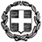                ΕΛΛΗΝΙΚΗ ΔΗΜΟΚΡΑΤΙΑ    ΥΠΟΥΡΓΕΙΟ ΠΟΛΙΤΙΣΜΟΥ,ΠΑΙΔΕΙΑΣ ΚΑΙ ΘΡΗΣΚΕΥΜΑΤΩΝ                      -----              ΓΡΑΦΕΙΟ ΤΥΠΟΥ                      -----       Ταχ. Δ/νση: Α. Παπανδρέου 37       Τ.Κ. – Πόλη: 15180 - Μαρούσι       Ιστοσελίδα: www.minedu.gov.gr       email: press@minedu.gov.gr                                                          Δελτίο Τύπου                                      27/5/2015Από το Υπουργείο Πολιτισμού, Παιδείας και Θρησκευμάτων, υπενθυμίζεται ότι οι εξετάσεις των ειδικών μαθημάτων για τους αποφοίτους Λυκείου (ΓΕΛ-ΕΠΑΛ ΟΜΑΔΑ Α’ και Β’) οι οποίοι έχουν δηλώσει εξέταση σε ένα ή περισσότερα ειδικά μαθήματα, προκειμένου να αποκτήσουν δικαίωμα συμμετοχής στην επιλογή για εισαγωγή το τρέχον έτος σε σχολή ή τμήμα για το οποίο απαιτείται εξέταση σε ένα ή περισσότερα ειδικά μαθήματα, θα διενεργηθούν από 17 Ιουνίου μέχρι και 24 Ιουνίου, στα παρακάτω εξεταστικά κέντρα και με βάση το αναλυτικό πρόγραμμα εξετάσεων, που έχει ανακοινωθεί.Α. Αναλυτικό Πρόγραμμα Εξετάσεων Ειδικών ΜαθημάτωνΒ. Εξεταστικά Κέντρα ΑγγλικώνΓ. Εξεταστικά Κέντρα Ειδικών Μαθημάτων (πλην Αγγλικών)Δ. Εξεταστικά Κέντρα υποψηφίων με αναπηρία και ειδικές εκπαιδευτικές ανάγκεςΕ. Οδηγίες προς τους υποψηφίους Α. ΑΝΑΛΥΤΙΚΟ ΠΡΟΓΡΑΜΜΑ ΕΞΕΤΑΣΕΩΝ ΕΙΔΙΚΩΝ ΜΑΘΗΜΑΤΩΝ 	Οι εξετάσεις κατά  ειδικό μάθημα θα διενεργηθούν ως εξής:   ΠΡΟΓΡΑΜΜΑ ΕΞΕΤΑΣΕΩΝ ΕΙΔΙΚΩΝ ΜΑΘΗΜΑΤΩΝ 2015 ΓΙΑ ΓΕΛ & ΕΠΑΛ (ΟΜΑΔΕΣ Α΄ & Β΄)Β. ΕΞΕΤΑΣΤΙΚΑ ΚΕΝΤΡΑ ΑΓΓΛΙΚΩΝ	Οι εξετάσεις στο ειδικό μάθημα των ΑΓΓΛΙΚΩΝ θα διενεργηθούν στα εξεταστικά κέντρα που έχουν οριστεί από την οικεία Διεύθυνση Δευτεροβάθμιας Εκπαίδευσης.Γ. ΕΞΕΤΑΣΤΙΚΑ ΚΕΝΤΡΑ ΕΙΔΙΚΩΝ ΜΑΘΗΜΑΤΩΝ (ΠΛΗΝ ΑΓΓΛΙΚΩΝ)1.  ΕΞΕΤΑΣΤΙΚΑ ΚΕΝΤΡΑ ΕΙΔΙΚΩΝ ΜΑΘΗΜΑΤΩΝ ΣΤΗΝ ΑΘΗΝΑ		Στην ΑΘΗΝΑ θα εξεταστούν οι υποψήφιοι που κατέθεσαν Αίτηση-Δήλωση σε Λύκεια των Περιφερειακών Διευθύνσεων Πρωτοβάθμιας και Δευτεροβάθμιας Εκπαίδευσης Αττικής, Πελοποννήσου, Δυτικής Ελλάδας, Στερεάς Ελλάδας, Κρήτης, Ιονίων Νήσων, Βορείου Αιγαίου και Νοτίου Αιγαίου. Αναλυτικά, τα εξεταστικά αυτά κέντρα κατά ειδικό μάθημα για τους υποψηφίους αυτούς είναι:α) Για τα ειδικά μαθήματα«ΕΛΕΥΘΕΡΟ ΣΧΕΔΙΟ» και «ΓΡΑΜΜΙΚΟ ΣΧΕΔΙΟ»Η κατανομή των υποψηφίων στα εξεταστικά κέντρα θα γίνει ως εξής:Για τους υποψήφιους που κατέθεσαν Αίτηση-Δήλωση σε Λύκεια της Περιφερειακής Διεύθυνσης Πρωτοβάθμιας και Δευτεροβάθμιας Εκπαίδευσης ΑΤΤΙΚΗΣ      1. Στο Ε.Κ. του 57ου Γενικού Λυκείου Αθήνας (οδός Αστραπόγιαννου 3 και Βολανάκη – 11526 Αθήνα) όσοι το επώνυμό τους αρχίζει από Α μέχρι και Ε (227 Ελ. Σχ. και 210 Γρ. Σχ.).      2. Στο Ε.Κ. του 1ου Γενικού Λυκείου Αργυρούπολης (οδός Πολεμιστών 15- 16452 Αργυρούπολη) όσοι το επώνυμό τους αρχίζει από Ζ μέχρι και Κ (214 Ελ. Σχ. και 203 Γρ. Σχ.).      3. Στο Ε.Κ. του 1ου Γενικού Λυκείου Χαλανδρίου (οδός Διονύσου 20 και Καλλισπέρη – 15234 Χαλάνδρι) όσοι το επώνυμό τους αρχίζει από Λ μέχρι και Ο (214 Ελ. Σχ. και 200 Γρ. Σχ.).      4.   Στο Ε.Κ. του 1ου Γενικού Λυκείου Αμαρουσίου (οδός Κηφισίας 213- 15124 Μαρούσι) όσοι το επώνυμό τους αρχίζει από Π μέχρι και ΣΤ (210 Ελ. Σχ. και 198 Γρ. Σχ.).     5. Στο Ε.Κ. του 4ου Γενικού Λυκείου Καλλιθέας (οδός Ελ. Βενιζέλου 175- 17673 Καλλιθέα) όσοι το επώνυμό τους αρχίζει από ΣΥ μέχρι και Ψ (172 Ελ. Σχ. και 166 Γρ. Σχ.). Β. Για τους υποψήφιους που κατέθεσαν Αίτηση-Δήλωση σε Λύκεια των Περιφερειακών Διευθύνσεων Πρωτοβάθμιας και Δευτεροβάθμιας Εκπαίδευσης Πελοποννήσου, Δυτικής Ελλάδας, Στερεάς Ελλάδας, Κρήτης, Ιονίων Νήσων, Βορείου Αιγαίου και Νοτίου Αιγαίου.     1. Στο Ε.Κ. του 7ου Γενικού Λυκείου Αθήνας (οδός Πρατίνου 19 – 11634 Παγκράτι) όσοι το επώνυμό τους αρχίζει από Α μέχρι και ΚΙ (208 Ελ. Σχ. και 190 Γρ. Σχ.).    2. Στο Ε.Κ. του 16ου Γενικού Λυκείου Αθήνας (οδός Πανόρμου και Λαρίσης 47- 11524 Αμπελόκηποι) όσοι το επώνυμό τους αρχίζει από ΚΛ μέχρι και Ο (174 Ελ. Σχ. και 152 Γρ. Σχ.).    3. Στο Ε.Κ. του Γενικού Λυκείου Καλλίπολης (οδός Μαρίας Χατζηκυριακού 27- 18539 Πειραιάς) όσοι το επώνυμό τους αρχίζει από  Π μέχρι και Ψ (235 Ελ. Σχ. και 206 Γρ. Σχ.).  β) Για το ΕΙΔΙΚΟ ΜΑΘΗΜΑ ΞΕΝΗΣ ΓΛΩΣΣΑΣ «ΓΕΡΜΑΝΙΚΑ»     1. Στο Ε.Κ. του 5ο Γενικού Λυκείου Ηλιούπολης (οδός Λ. Βουλιαγμένης 525 – 16341 Ηλιούπολη) όσοι το επώνυμό τους αρχίζει από Α μέχρι και ΚΑ (315).   2. Στο Ε.Κ. του 18ου Γενικού Λυκείου Αθήνας (οδός Λ. Ιωνίας και Δαίρπφελδ 11 - 11144 Αθήνα) όσοι το επώνυμό τους αρχίζει από ΚΕ μέxρι και Ο (250).     3. Στο Ε.Κ. του 2ου Γενικού Λυκείου Π. Φαλήρου (οδός Τερψιθέας 35 & 28ης Οκτωβρίου – 17563 Π. Φάληρο) όσοι το επώνυμό τους αρχίζει από Π μέχρι και Ψ (275).     γ) Για το ΕΙΔΙΚΟ ΜΑΘΗΜΑ ΞΕΝΗΣ ΓΛΩΣΣΑΣ «ΓΑΛΛΙΚΑ»        1. Στο Ε.Κ. του 4ου Γενικού Λυκείου Χαϊδαρίου (οδός Πλουμπίδη 24 & Οδυσσέως - 12461 Χαϊδάρι) όσοι το επώνυμό τους αρχίζει από Α μέxρι και ΚΑΝ (319).	2. Στο Ε.Κ. του 9ου Γενικού Λυκείου Αθήνας (Τρώων 2-  11851 Θησείο) όσοι το επώνυμό τους αρχίζει από ΚΑΠ μέxρι και ΜΟΥ (312).        3. Στο Ε.Κ. του 18ου Γενικού Λυκείου Αθήνας (οδός Λ. Ιωνίας και Δαίρπφελδ 11 - 11144 Αθήνα) όσοι το επώνυμό τους αρχίζει από ΜΠ μέχρι και ΣΑ (271).	4. Στο Ε.Κ. του 1ου Γενικού Λυκείου Καισαριανής (οδός Ηρώς Κωνσταντοπούλου 13β – 16121 Καισαριανή) όσοι το επώνυμό τους αρχίζει από ΣΒ μέχρι και Ψ (251).             δ) Για το ΕΙΔΙΚΟ ΜΑΘΗΜΑ «ΑΡΜΟΝΙΑ»	1. Στο Ε.Κ. του 8ου Γενικού Λυκείου Περιστερίου (οδός Μιχαλακοπούλου & Αγ. Τριάδος- 12137 Περιστέρι) όσοι το επώνυμό τους αρχίζει από Α μέχρι και MΙ (365).       2. Στο Ε.Κ. του 1ου Γενικού Λυκείου Πετρούπολης (οδός Ανατ. Ρωμυλίας & Θεσσαλίας – 13231 Πετρούπολη) όσοι το επώνυμό τους αρχίζει από ΜΟ μέχρι και Ψ (354).                         ε) Για το ΕΙΔΙΚΟ ΜΑΘΗΜΑ «ΕΛΕΓΧΟΣ ΜΟΥΣΙΚΩΝ ΑΚΟΥΣΤΙΚΩΝ ΙΚΑΝΟΤΗΤΩΝ»	 1. Στο Ε.Κ. του 5ου Γενικού Λυκείου Ν. Ιωνίας (οδός Εμμ. Παππά 6 & Φιλελλήνων – 14234 Ν. Ιωνία) όσοι το επώνυμό τους αρχίζει από Α μέχρι και ΛΑ (307).     2. Στο Ε.Κ. του Μεγάρου Μουσικής Αθηνών, Αίθουσα Banquet, (οδός Βασιλίσσης Σοφίας & Κόκκαλη, 11521 Αθήνα), όσοι το επώνυμό τους αρχίζει από ΛΕ μέxρι και Ψ (412).            στ) Για το ΕΙΔΙΚΟ ΜΑΘΗΜΑ ΞΕΝΗΣ ΓΛΩΣΣΑΣ «ΙΤΑΛΙΚΑ»     Όλοι οι υποψήφιοι θα εξεταστούν στην ΑΘΗΝΑ στο Ε.Κ. του 3ου Γενικού Λυκείου Νέας Σμύρνης (οδός Νικομηδείας 7- 9, 17124 Νέα Σμύρνη) (312).            ζ) Για το ΕΙΔΙΚΟ ΜΑΘΗΜΑ ΞΕΝΗΣ ΓΛΩΣΣΑΣ «ΙΣΠΑΝΙΚΑ»      Όλοι οι υποψήφιοι θα εξεταστούν στην ΑΘΗΝΑ στο Ε.Κ. του 3ου Γενικού Λυκείου Πειραιά (οδός Κ. Μαυρομιχάλη 14 & Παπαστράτου -  18545 Πειραιάς) (236).2.  ΕΞΕΤΑΣΤΙΚΑ ΚΕΝΤΡΑ ΕΙΔΙΚΩΝ ΜΑΘΗΜΑΤΩΝ ΣΤΗ ΘΕΣΣΑΛΟΝΙΚΗ      Στη ΘΕΣΣΑΛΟΝΙΚΗ θα εξεταστούν οι υποψήφιοι που κατέθεσαν Αίτηση - Δήλωση σε Λύκεια των Περιφερειακών Διευθύνσεων Πρωτοβάθμιας και Δευτεροβάθμιας Εκπαίδευσης Θεσσαλίας, Ηπείρου, Δυτικής Μακεδονίας, Κεντρικής Μακεδονίας και Ανατολικής Μακεδονίας & Θράκης.        Αναλυτικά τα εξεταστικά αυτά κέντρα  κατά ειδικό μάθημα για τους υποψηφίους αυτούς είναι:     α) Για τα ΕΙΔΙΚΑ ΜΑΘΗΜΑΤΑ«ΕΛΕΥΘΕΡΟ ΣΧΕΔΙΟ» ΚΑΙ «ΓΡΑΜΜΙΚΟ ΣΧΕΔΙΟ» 	 1. Στο  Ε.Κ. του  3ου Γενικού Λυκείου Ευόσμου (οδός Παπάγου και Θεοδώρας -56224 Εύοσμος) όσοι το επώνυμό τους αρχίζει από Α μέxρι και ΚΟΤ (344 Ελ. Σχ. και 294 Γρ. Σχ.).         2. Στο  Ε.Κ. του  14ου Γενικού Λυκείου Θεσσαλονίκης (οδός Γ. Παπανδρέου & Θ. Σοφούλη, 54655 Θεσσαλονίκη) όσοι το επώνυμό τους αρχίζει από ΚΟΥ μέχρι και Ρ (360 Ελ. Σχ. και 314 Γρ. Σχ.).	  3. Στο Ε.Κ. του 30ου Γενικού Λυκείου Θεσσαλονίκης (οδός Σ. Γενναδίου 53- 54250 Θεσσαλονίκη) όσοι το επώνυμό τους αρχίζει από Σ μέxρι και Ψ (248 Ελ. Σχ. και 211 Γρ. Σχ.).   β) Για το ΕΙΔΙΚΟ ΜΑΘΗΜΑ ΞΕΝΗΣ ΓΛΩΣΣΑΣ «ΓΕΡΜΑΝΙΚΑ»         1. Στο Ε.Κ. του 20ου Γενικού Λυκείου Θεσσαλονίκης (οδός Κλεάνθους 30 – 54453 Θεσσαλονίκη) όσοι το επώνυμό τους αρχίζει από Α μέχρι και Λ (363).         2. Στο Ε.Κ. του 2ου Γενικού Λυκείου Ελευθερίου Κορδελιού (25ης Μαρτίου 2, 56334 Ελευθ.-Νέο Κορδελιό, Θεσσαλονίκη) όσοι το επώνυμό τους αρχίζει από Μ μέχρι και Ψ (386).          γ) Για το ΕΙΔΙΚΟ ΜΑΘΗΜΑ ΞΕΝΗΣ ΓΛΩΣΣΑΣ «ΓΑΛΛΙΚΑ»       1. Στο Ε.Κ. του 3ου Γενικού Λυκείου Θεσσαλονίκης (οδός Απ. Παύλου 28- 54634 Θεσσαλονίκη) όσοι το επώνυμό τους αρχίζει από Α μέxρι και ΜΑ (254).      2. Στο Ε.Κ. του 4ου Γενικού Λυκείου Σταυρούπολης (οδός Ιθάκης- όρια Εύοσμου – 56431 Σταυρούπολη) όσοι το επώνυμό τους αρχίζει από ΜΕ μέχρι και Ψ (230).      δ) Για το ΕΙΔΙΚΟ ΜΑΘΗΜΑ «ΑΡΜΟΝΙΑ»      1. Στο Ε.Κ. του 1ου ΕΠΑΛ Πολίχνης (οδός Σαπφούς 3 (πρώην Ν. Καρατάσιου)- 56533 Πολίχνη) όσοι το επώνυμό τους αρχίζει από Α μέχρι και Λ (296).      2. Στο Ε.Κ. του 2ου Γενικού Λυκείου Θεσσαλονίκης (οδός Ικτίνου 5- 54622 Θεσσαλονίκη) όσοι το επώνυμό τους αρχίζει από Μ μέχρι και Ψ (347).     ε) Για το ΕΙΔΙΚΟ ΜΑΘΗΜΑ «ΕΛΕΓΧΟΣ ΜΟΥΣΙΚΩΝ ΑΚΟΥΣΤΙΚΩΝ ΙΚΑΝΟΤΗΤΩΝ»      Όλοι οι υποψήφιοι θα εξεταστούν στη ΘΕΣΣΑΛΟΝΙΚΗ στο Ε.Κ. του 2ου Γενικού Λυκείου Νεάπολης (πρώην Στρ. Στρεμπενιώτη – 56701 Νεάπολη) (643).     στ) Για το ΕΙΔΙΚΟ ΜΑΘΗΜΑ ΞΕΝΗΣ ΓΛΩΣΣΑΣ «ΙΤΑΛΙΚΑ»      Όλοι οι υποψήφιοι θα εξεταστούν στη ΘΕΣΣΑΛΟΝΙΚΗ στο Ε.Κ. του 1ου ΕΠΑΛ Συκεών (οδός Ηρώων Πολυτεχνείου & Γ. Ρίτσου 2- 56626 Συκιές Θεσσαλονίκης) (219)      ζ) Για το ΕΙΔΙΚΟ ΜΑΘΗΜΑ ΞΕΝΗΣ ΓΛΩΣΣΑΣ «ΙΣΠΑΝΙΚΑ»      Όλοι οι υποψήφιοι θα εξεταστούν στη ΘΕΣΣΑΛΟΝΙΚΗ στο Ε.Κ. του 2ου Πειραματικού Γενικού Λυκείου Θεσσαλονίκης (οδός Εθνικής Αμύνης 26 – 54621 Θεσσαλονίκη) (99).Δ. ΥΠΟΨΗΦΙΟΙ ΜΕ ΑΝΑΠΗΡΙΑ ΚΑΙ ΕΙΔΙΚΕΣ ΕΚΠΑΙΔΕΥΤΙΚΕΣ ΑΝΑΓΚΕΣΑ) Στην ΑΘΗΝΑ θα εξεταστούν οι υποψήφιοι με αναπηρία και ειδικές εκπαιδευτικές ανάγκες που κατέθεσαν Αίτηση-Δήλωση σε Λύκεια των Περιφερειακών Διευθύνσεων Πρωτοβάθμιας και Δευτεροβάθμιας Εκπαίδευσης Αττικής, Πελοποννήσου, Δυτικής Ελλάδας, Στερεάς Ελλάδας, Κρήτης, Ιονίων Νήσων, Βορείου Αιγαίου και Νοτίου Αιγαίου. 1.  ΕΞΕΤΑΣΤΙΚΟ ΚΕΝΤΡΟ ΥΠΟΨΗΦΙΩΝ ΜΕ ΑΝΑΠΗΡΙΑ ΚΑΙ ΕΙΔΙΚΕΣ ΕΚΠΑΙΔΕΥΤΙΚΕΣ ΑΝΑΓΚΕΣ ΤΩΝ ΕΙΔΙΚΩΝ ΜΑΘΗΜΑΤΩΝ «ΑΓΓΛΙΚΑ», «ΕΛΕΥΘΕΡΟ ΣΧΕΔΙΟ», «ΓΡΑΜΜΙΚΟ ΣΧΕΔΙΟ», «ΓΑΛΛΙΚΑ», «ΓΕΡΜΑΝΙΚΑ», «ΑΡΜΟΝΙΑ»,  ΣΤΗΝ ΑΘΗΝΑστο 59ο Γυμνάσιο Αθήνας, Σεκούνδου 10 & Λεωφ. Ιωνίας 319-327, τ.κ. 111 43, Άνω Πατήσια. 2.  ΕΞΕΤΑΣΤΙΚΟ ΚΕΝΤΡΟ ΥΠΟΨΗΦΙΩΝ ΜΕ ΑΝΑΠΗΡΙΑ ΚΑΙ ΕΙΔΙΚΕΣ ΕΚΠΑΙΔΕΥΤΙΚΕΣ ΑΝΑΓΚΕΣ ΤΩΝ ΕΙΔΙΚΩΝ ΜΑΘΗΜΑΤΩΝ «ΕΛΕΓΧΟΣ ΜΟΥΣΙΚΩΝ ΑΚΟΥΣΤΙΚΩΝ ΙΚΑΝΟΤΗΤΩΝ»  ΣΤΗΝ ΑΘΗΝΑστο 5ο Γενικό Λύκειο Νέας Ιωνίας (Εμμ. Παππά 6 & Φιλελλήνων- Τ.Κ. 142 34, Νέα Ιωνία)3.  ΕΞΕΤΑΣΤΙΚΟ ΚΕΝΤΡΟ ΥΠΟΨΗΦΙΩΝ ΜΕ ΑΝΑΠΗΡΙΑ ΚΑΙ ΕΙΔΙΚΕΣ ΕΚΠΑΙΔΕΥΤΙΚΕΣ ΑΝΑΓΚΕΣ ΤΩΝ ΕΙΔΙΚΩΝ ΜΑΘΗΜΑΤΩΝ «ΙΤΑΛΙΚΑ», «ΙΣΠΑΝΙΚΑ»  ΣΤΗΝ ΑΘΗΝΑστο κτίριο της Κεντρικής Υπηρεσίας του Υπουργείου Πολιτισμού, Παιδείας και Θρησκευμάτων (Ανδρέα Παπανδρέου 37, τ.κ. 15180, Μαρούσι, Ισόγειο, Πτέρυγα Δ).Β) Στη ΘΕΣΣΑΛΟΝΙΚΗ θα εξεταστούν οι υποψήφιοι με αναπηρία και ειδικές εκπαιδευτικές ανάγκες που κατέθεσαν Αίτηση-Δήλωση σε Λύκεια των Περιφερειακών Διευθύνσεων Πρωτοβάθμιας και Δευτεροβάθμιας Εκπαίδευσης Θεσσαλίας, Ηπείρου, Δυτικής Μακεδονίας, Κεντρικής Μακεδονίας και Ανατολικής Μακεδονίας & Θράκης. 1.  ΕΞΕΤΑΣΤΙΚΟ ΚΕΝΤΡΟ ΥΠΟΨΗΦΙΩΝ ΜΕ ΑΝΑΠΗΡΙΑ ΚΑΙ ΕΙΔΙΚΕΣ ΕΚΠΑΙΔΕΥΤΙΚΕΣ ΑΝΑΓΚΕΣ ΤΩΝ ΕΙΔΙΚΩΝ ΜΑΘΗΜΑΤΩΝ «ΑΓΓΛΙΚΑ», «ΕΛΕΥΘΕΡΟ ΣΧΕΔΙΟ», «ΓΡΑΜΜΙΚΟ ΣΧΕΔΙΟ», «ΓΑΛΛΙΚΑ», «ΓΕΡΜΑΝΙΚΑ», «ΑΡΜΟΝΙΑ», «ΙΤΑΛΙΚΑ» ΣΤΗ ΘΕΣΣΑΛΟΝΙΚΗστο Μουσικό Σχολείο Θεσσαλονίκης, Τέρμα Πυλαίας, τ.κ. 55535, Θεσσαλονίκη. 2.  ΕΞΕΤΑΣΤΙΚΟ ΚΕΝΤΡΟ ΥΠΟΨΗΦΙΩΝ ΜΕ ΑΝΑΠΗΡΙΑ ΚΑΙ ΕΙΔΙΚΕΣ ΕΚΠΑΙΔΕΥΤΙΚΕΣ ΑΝΑΓΚΕΣ ΤΩΝ ΕΙΔΙΚΩΝ ΜΑΘΗΜΑΤΩΝ «ΕΛΕΓΧΟΣ ΜΟΥΣΙΚΩΝ ΑΚΟΥΣΤΙΚΩΝ ΙΚΑΝΟΤΗΤΩΝ»  ΣΤΗ ΘΕΣΣΑΛΟΝΙΚΗστο 2ο Γενικό Λύκειο Νεάπολης (πρώην Στρ. Στρεμπενιώτη – Νεάπολη Θεσ/κη, Τ.Κ. 567 01)3.  Ειδικά οι ΥΠΟΨΗΦΙΟΙ ΜΕ ΑΝΑΠΗΡΙΑ ΚΑΙ ΕΙΔΙΚΕΣ ΕΚΠΑΙΔΕΥΤΙΚΕΣ ΑΝΑΓΚΕΣ ΤΟΥ ΕΙΔΙΚΟΥ ΜΑΘΗΜΑΤΟΣ «ΙΣΠΑΝΙΚΑ» θα εξεταστούν ΣΤΗN ΑΘΗΝΑστο κτίριο της Κεντρικής Υπηρεσίας του Υπουργείου Πολιτισμού, Παιδείας και Θρησκευμάτων (Ανδρέα Παπανδρέου 37, τ.κ. 15180, Μαρούσι, Ισόγειο, Πτέρυγα Δ).Ε. ΟΔΗΓΙΕΣ ΠΡΟΣ ΤΟΥΣ ΥΠΟΨΗΦΙΟΥΣ1. Οι υποψήφιοι πρέπει να έχουν μαζί τους υποχρεωτικά το δελτίο εξεταζομένου και κατά προτίμηση και την αστυνομική ταυτότητα ή διαβατήριο.2. Οι υποψήφιοι πρέπει να προσέρχονται στις αίθουσες εξέτασης μέχρι τις 08:00 π.μ. για όλα τα μαθήματα εκτός των Αγγλικών, για το οποίο πρέπει να προσέλθουν μέχρι τις 09:30 π.μ. και των Ιταλικών και των Ισπανικών για τo οποίo πρέπει να προσέλθουν μέχρι τις 15.30 μ.μ..3. Ο χρόνος διάρκειας της εξέτασης των Ξένων Γλωσσών και της Αρμονίας είναι τρεις (3) ώρες και του Ελεύθερου και Γραμμικού Σχεδίου έξι (6) ώρες. Ειδικά για το μάθημα «Έλεγχος Μουσικών Ακουστικών Ικανοτήτων», διευκρινίζεται ότι η διάρκεια εξέτασης είναι περίπου είκοσι (20) λεπτά.4. Κατά την εξέταση στο Γραμμικό Σxέδιο δίνεται στους υποψήφιους χαρτί σxεδίασης, που οι εξωτερικές του διαστάσεις είναι 0,50 Χ  και οι εσωτερικές διαστάσεις, στις οποίες γίνεται η σχεδίαση, 0,50 Χ . Για το λόγο αυτό, ο υποψήφιος πρέπει να έχει μαζί του στις εξετάσεις πινακίδα σχεδίασης διαστάσεων αναλόγων με το χαρτί σχεδίασης και τα απαραίτητα για τη σχεδίαση όργανα και υλικά, δηλαδή χαρτί πρόχειρο σχεδίασης (ριζόχαρτο ή άλλο, απαραιτήτως σε διάσταση Α4), μολύβια με διαφορετική σκληρότητα για διαφορετικά πάχη γραμμών, όργανα για σχεδίαση με μολύβι ή με σινική μελάνη, ταυ ή παραλληλογράφο, τρίγωνα σxεδίασης, κοινό υποδεκάμετρο και τα λοιπά αναγκαία μέσα σxεδίασης (διαβήτη, καμπυλόγραμμο, γομολάστιxα, ξύστρα - καμπάνα κ.λ.π.). Απαγορεύεται, όμως, να xρησιμοποιεί συστήματα σxεδίασης, δηλαδή ειδικά εκτυπωτικά μηxανήματα γραφής και σxεδίασης γραμμάτων, ζελατίνες ή μεταλλικά στοιxεία τυποποιημένων γραμμάτων, αυτοκόλλητα (ράστερ, λετρασέτ κ.λ.π.) γραμμάτων ή γραμμοσκιάσεων και κλιμακόμετρα (υποδεκάμετρα σε διάφορες κλίμακες, ένα: είκοσι, ένα : πενήντα κ.λ.π.), καθώς και υπολογιστικές μηχανές (κομπιούτερς). 5. Κατά την εξέταση στο Ελεύθερο Σxέδιο, δίνεται στους υποψήφιους xαρτί σxεδίασης που οι εξωτερικές του διαστάσεις είναι 0,50 Χ  και οι εσωτερικές διαστάσεις, στις οποίες γίνεται η σxεδίαση, 0,50 Χ  Για το λόγο αυτό, ο υποψήφιος πρέπει να έxει μαζί του στις εξετάσεις πινακίδα σxεδίασης διαστάσεων αναλόγων με το xαρτί σxεδίασης. Η εξέταση γίνεται με μολύβια. Ο υποψήφιος πρέπει να έxει μαζί του, εκτός από την πινακίδα, μολύβια μαλακά και σκληρά, γομολάστιxα, ξύστρα. Επίσης επιτρέπεται η χρησιμοποίηση βελόνας μετρήματος και νήματος στάθμης, ενώ δεν επιτρέπεται η χρησιμοποίηση σπρέυ.ΗΜΕΡΑΗΜΕΡ/ΝΙΑΜΑΘΗΜΑΩΡΑ ΕΝΑΡΞΗΣ ΕΞΕΤΑΣΗΣΤΕΤΑΡΤΗ17-6-2015ΑΓΓΛΙΚΑ10.00 π.μ.ΠΕΜΠΤΗ18-6-2015ΕΛΕΥΘΕΡΟ ΣΧΕΔΙΟ08.30 π.μ.ΠΑΡΑΣΚΕΥΗ19-6-2015ΓΡΑΜΜΙΚΟ ΣΧΕΔΙΟ 08.30 π.μ.ΣΑΒΒΑΤΟ20-6-2015ΓΑΛΛΙΚΑ08.30 π.μ.ΣΑΒΒΑΤΟ20-6-2015ΙΣΠΑΝΙΚΑ 16.00 μ.μ.ΔΕΥΤΕΡΑ22-6-2015ΑΡΜΟΝΙΑ08.30 π.μ.ΤΡΙΤΗ23-6-2015ΕΛΕΓΧΟΣ ΜΟΥΣΙΚΩΝ ΑΚΟΥΣΤΙΚΩΝ ΙΚΑΝΟΤΗΤΩΝ 08.30 π.μ.ΤΕΤΑΡΤΗ24-6-2015ΓΕΡΜΑΝΙΚΑ08.30 π.μ.ΤΕΤΑΡΤΗ24-6-2015ΙΤΑΛΙΚΑ 16.00 μ.μ.